Comité des fêtes  réunion du 18 mars 2014.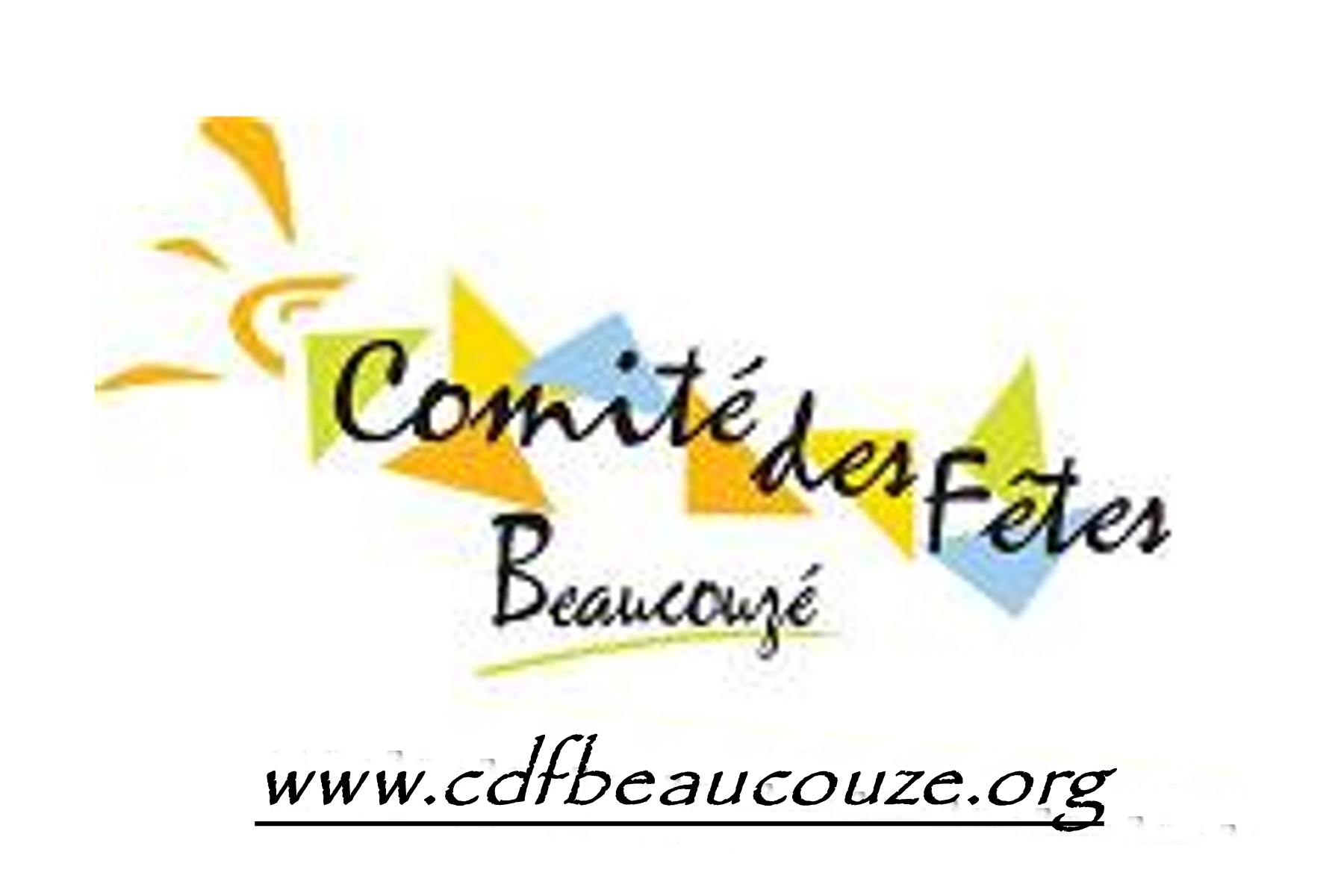 Banderolles prévoir de mettre des œillets ; emplacement près mur anti-bruit proche atollFête communaleCamion réservéCommande Perdreau faiteCommande du pain :  SylvieCommande vins : SylvieCommande bière faiteCommande à faire à Super U  mi-avril : Nicole et Anne ( prendre la carte chez Serge)Tarifs vente à faireFonds de caisse Serge y va vendredi 21 marsHélium  à prendre chez l’air liquide Beaucouzé 287€ TTC  pour 7m35 Forains (Joulain, Fournier, Meme..)Concours de pêche géré par NarcisseConcours de pétanque, courrier à faire à la fédération de pétanque (Mr Guichard , rue de Montreuil)Lâcher de ballons : cartons faits, ballons donnés par Chrono-driveRemise des cartons  + affichette aux enfants par Majouba dans les écoles avant le 15 avrilAnimations confirmées : maquillage, funambuleOrgue de barbarie : proposition à voir (400€ environ)Affichage à voir à la prochaine réunionInformation journaux : Serge fait articleInfo dans le Couzé à donner à JuliePlancha : 369€ chez DartyVide-greniersPlan fait, un seul sens de circulationPrésentation aux 12 contrôleurs le samedi après-midiFaire un mail bénévoles pour le vide-greniers, pour tenir le bar, pour solliciter des  contrôleurs pour placer de 5h45 à 8h Permanence samedi 22 mars  9h30 : 7 personnesPermanence vendredi 28 mars  à 17h à annoncer sur le site et dans les journauxRéveillonAnne a 4 devis, se renseigne pour Show room